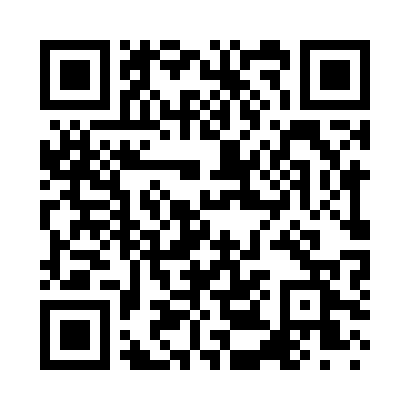 Prayer times for Salinomme, EstoniaWed 1 May 2024 - Fri 31 May 2024High Latitude Method: Angle Based RulePrayer Calculation Method: Muslim World LeagueAsar Calculation Method: HanafiPrayer times provided by https://www.salahtimes.comDateDayFajrSunriseDhuhrAsrMaghribIsha1Wed3:045:311:256:419:2111:402Thu3:035:281:256:439:2311:413Fri3:025:261:256:449:2611:424Sat3:015:231:256:459:2811:435Sun3:005:211:256:479:3011:436Mon2:595:181:256:489:3211:447Tue2:585:161:256:499:3511:458Wed2:575:141:256:519:3711:469Thu2:565:111:256:529:3911:4710Fri2:555:091:256:539:4211:4811Sat2:545:071:256:549:4411:4912Sun2:535:041:256:569:4611:5013Mon2:525:021:256:579:4811:5114Tue2:515:001:256:589:5011:5215Wed2:504:581:256:599:5311:5316Thu2:494:551:257:019:5511:5417Fri2:484:531:257:029:5711:5518Sat2:484:511:257:039:5911:5619Sun2:474:491:257:0410:0111:5720Mon2:464:471:257:0510:0311:5821Tue2:454:451:257:0610:0511:5922Wed2:454:441:257:0710:0712:0023Thu2:444:421:257:0810:0912:0024Fri2:434:401:257:0910:1112:0125Sat2:434:381:257:1010:1312:0226Sun2:424:371:257:1110:1512:0327Mon2:414:351:257:1210:1712:0428Tue2:414:331:267:1310:1912:0529Wed2:404:321:267:1410:2012:0630Thu2:404:301:267:1510:2212:0631Fri2:394:291:267:1610:2412:07